Je m'inscris au stage 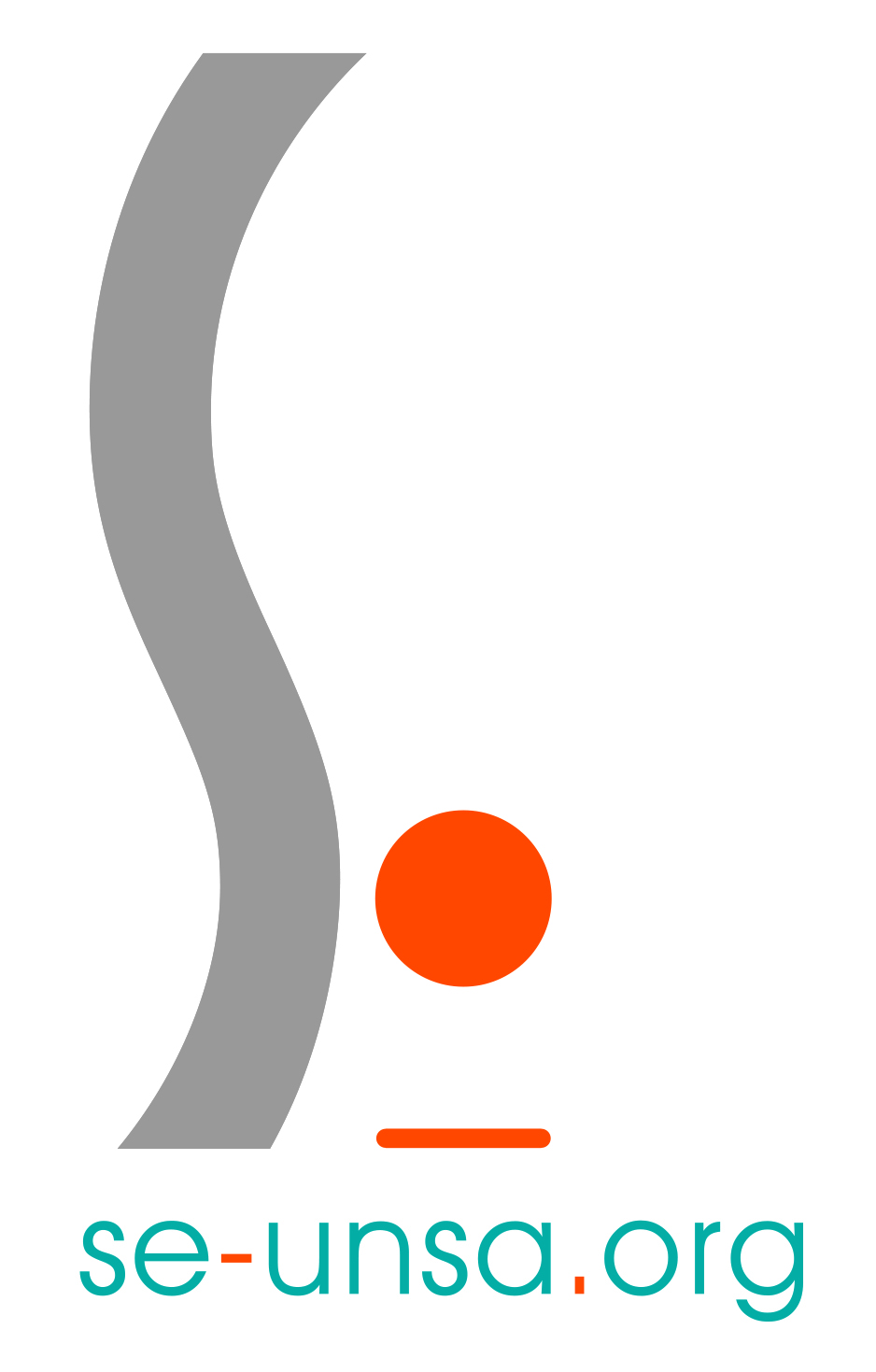  "Bien préparer ma retraite "NOM :..........................................................................................................................................PRENOM :......................................................................................................................................LIEU D'EXERCICE: ..........................................................................................................................ADRESSE  PERSO: .........................................................................................................................................................................................................................................................................................................TEL :...................................................................... MAIL :.........................................................................ENSEIGNANT                         1ER DEGRE                                           2ND DEGRESYNDIQUE                                OUI                                                     NON